Chapter 25Loan Sales
True / False Questions
 
Multiple Choice Questions
 1.The growth of the commercial paper market as well as the increased ability of banks to underwrite commercial paper has reduced the importance of short-term segment of the loan sales market. 
 
True    False2.Banks began selling short-term loans only since the passage of the Financial Services Modernization Act in 1999. 
 
True    False3.Historically, correspondent banking relationships have been important in the sale of bank loans. 
 
True    False4.When a portion of a loan is sold from a large bank to a small bank, it is often called a participation. 
 
True    False5.When an FI sells a loan without recourse, the credit risk of the loan is completely eliminated from the FIs balance sheet. 
 
True    False6.When an FI sells a loan with recourse, a liability is created on the balance sheet. 
 
True    False7.An FI that sells a loan with recourse retains ownership of the loan. 
 
True    False8.In the sale of a loan to an investor/buyer, there are fewer agency costs associated with loan participation contracts than with loan assignment contracts. 
 
True    False9.A loan sale occurs when an FI originates a loan and sells the loan without recourse to an outside buyer. 
 
True    False10.The loan sales market in which an FI originates and sells a short-term loan of a corporation can be considered a close substitute to the issuance of commercial paper. 
 
True    False11.Most loans originated and sold in the short-term market are secured loans to below investment grade entities. 
 
True    False12.Highly leveraged transaction (HLT) loans typically are used to finance new fixed assets of an ongoing firm. 
 
True    False13.Highly leveraged transaction (HLT) loans are typically unsecured, short term and have fixed rates. 
 
True    False14.A distinction between distressed and non-distressed is usually made when selling highly leveraged transactions loans (HLTs). 
 
True    False15.The definition of a highly leveraged transaction is any transaction that involves a buyout, acquisition or recapitalization. 
 
True    False16.Most HLT loans are very heterogeneous with respect to the size of the issue, the interest payment date, interest indexing, and prepayment features. 
 
True    False17.The buyer of a loan participation benefits because the only risk exposure is to the borrower. 
 
True    False18.The buyer of a loan participation bears double monitoring costs. 
 
True    False19.Floating-rate loan assignments typically occur on the loan repricing date as an effort to minimize confusion regarding the calculation and transfer of accrued interest. 
 
True    False20.Assignments of fixed-rate loans typically do not have difficulties in the calculation and transfer of accrued interest. 
 
True    False21.Investment banks are the predominant buyers of HLT loans because they are more informed agents in this market than other investors. 
 
True    False22.The traditional interbank loan sale market has been growing rapidly due to an increase in the number of mergers and acquisitions. 
 
True    False23.Loans originated by domestic U.S. banks cannot be sold to foreign banks. 
 
True    False24.Insurance companies and pension funds are important buyers of long-maturity loans. 
 
True    False25.Credit derivatives allow FIs to reduce credit risks without removing loan assets from their balance sheet. 
 
True    False26.Closed-end bank loan mutual funds are restricted to investing in loans only through the loan resale or secondary market. 
 
True    False27.The primary sellers of domestic loans are medium-sized regional banks. 
 
True    False28.Because a bad-bank bank has a difficult time gaining deposits for funding, it also has a difficult time devising an optimal strategy to manage and dispose of bad assets. 
 
True    False29.Selling loans without recourse is a way for FIs to remove loans from their balance sheet for the purpose of reducing the cost associated with reserve requirements. 
 
True    False30.One way to boost the capital to assets ratio of an FI is through loan sales. 
 
True    False31.Some corporate customers that rely on bank loans may see the sale of one of its loan by the bank as an adverse event in the customer-bank relationship. 
 
True    False32.A loan credit rating is the same as bond credit rating in that it is based solely on the financial soundness of the underlying corporation. 
 
True    False33.The move by regulators toward market value accounting of the loan portfolios will likely encourage sales of loans in the secondary markets. 
 
True    False34.An originate-to-sell model when dealing with below investment grade companies is considered an attractive alternative for FIs, which have specialized credit monitoring skills, as compared with keeping the loans in their portfolio. 
 
True    False35.Mutual funds are prohibited from purchasing/participating in the FI loan sales market by the SEC. 
 
True    False36.Most vulture funds are formed by the mutual fund industry as a way around SEC restrictions from participating in the FI-originated loan sales market. 
 
True    False37.Research has shown that current-year income for an FI is rarely affected by the decision to sell loans from their balance sheet. 
 
True    False38.Although a loan sale strategy for an FI may reduce or eliminate credit risk, the strategy does not affect the FI's liquidity risk. 
 
True    False39.The Resolution Trust Corporation (RTC), a government agency formed to manage failed S&Ls in the early 1990s, followed a Good Bank/Bad Bank concept in the sale of loans. 
 
True    False40.As of 2010, the Department of Housing and Urban Development (HUD) no longer sells loans that were used to purchase multifamily apartment properties. 
 
True    False41.As FIs consolidate and expand their range of financial services, customer relationships with commercial entities are likely to become more important. 
 
True    False42.Besides reducing credit risks, an FI has an incentive to sell loans it originates for all of the following reasons EXCEPT to: 
 
43.Which of the following is NOT a contractual mechanism used by FIs to control credit risks? 
 
44.A loan made to finance a merger and acquisition that usually results in a high leverage ratio for the borrower is a 
 
45.Which of the following is NOT a reason for a FI to sell loans with recourse? 
 
46.Which of the following is NOT true of a loan that is sold without recourse? 
 
47.Which of the following is true concerning loans sold with recourse? 
 
48.Which of the following observations is NOT correct? 
 
49.Which of the following refers to a period when a borrower is unable to meet a payment obligation to lenders and other creditors? 
 
50.Which of the following is NOT a key characteristic of loans sold in the short-term loan sale market? 
 
51.What are the two basic types of loan sale contracts or mechanisms by which loans can be transferred between seller and buyer? 
 
52.Currently, this basic type of loan sale contracts comprises the bulk of loan sales trading. 
 
53.Loan participations 
 
54.In a loan participation 
 
55.Loan participations are typically sold to correspondent banks because 
 
56.A buyer of a loan participation is exposed to 
 
57.The definition of a highly leveraged transaction (HLT) loan as adopted by U.S. bank regulators in 1989 includes 
 
58.Which of the following transactions meets the legal definition of a highly leveraged transaction (HLT)? 
 
59.Which of the following transactions does NOT meet the legal definition of a highly leveraged transaction (HLT)? 
 
60.Why do spreads on HLT loans behave more like investment-grade bonds than like high-yield bonds? 
 
61.HLT loans typically have all of the following characteristics except which of the following? 
 
62.Loan assignments make up more than 90 percent of the U.S. domestic loan sale market because 
 
63.Which of the following is NOT true of loan assignments? 
 
64.Loan assignments 
 
65.Identify the correct observation. 
 
66.A type of FI that predominantly buys HLT loans because these loans require the kinds of investment analysis skills used in other parts of the FI's business is 
 
67.A type of company that recently has moved from only purchasing loans on the secondary market into primary loan syndication is 
 
68.A type of company that specializes in distressed loans is 
 
69.Which observation is true of vulture funds? 
 
70.Which of the following rely on non-distressed HLT loan purchases as a means of diversifying without the high cost of developing costly nationwide banking networks? 
 
71.The traditional interbank loan sale market has been shrinking for which of the following reasons? 
 
72.Vulture funds are 
 
73.The major buyers of U.S. domestic loans of non-distressed companies include all of the following EXCEPT 
 
74.The sellers of domestic loans and HLT loans include all of the following EXCEPT 
 
75.If an FI embraces the concept of good bank/bad bank, 
 
76.The principal objective in the creation of _____ is to maximize asset values by separating good loans from bad loans. 
 
77.Which of the following is NOT a reason for using a bad bank as a vehicle to add value in the loan sale process? 
 
78.Which legislation authorizes federal agencies to sell delinquent and defaulted loan assets? 
 
79.Which of the following is NOT a reason for FIs to sell loans? 
 
80.The implementation of BIS capital requirements may be expected to 
 
81.Loan sales do not completely protect the lending FI from credit risk exposure because 
 
82.The growth of the commercial paper market has hurt the market for loan sales by 
 
83.Loan sales by foreign banks 
 
84.The move toward market value accounting 
 
85.Banks that sell many of their loans 
 
86.Banks and other FIs sell loans because of all of the following EXCEPT 
 
87.Which of the following aided in allowing Federal Government Agencies (such as the FDIC) to sell loans of institutions for which the agency has become responsible? 
 
88.Which of the following is NOT a factor that may tend to increase loan sales in the future? 
 
89.Which of the following is a reason for an FI to sell a residential real estate loan rather than securitize it through GNMA? 
 
  

Bad Bank buys the bad loans for $232. The proceeds of the loan sale are used by Good Bank to pay off purchased funds.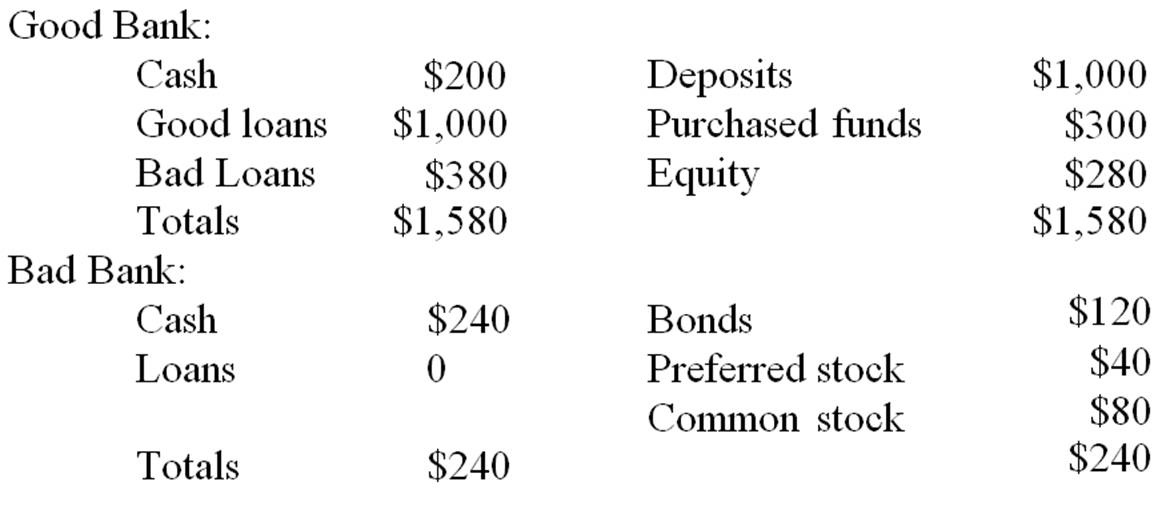 90.What will be the total assets of Good Bank after the sale of the loans? 
 
91.What will be the amount of equity on the balance sheet of Good Bank after the sale of the loans? 
 
92.If the proceeds of the loan sale are used to pay off purchased funds, what will be the balance of the purchased funds for Good Bank after the transaction? 
 
